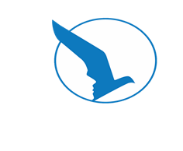 Уважаемый посетитель!Приглашаем Васс 17 по 21, с 24 по 28 августа 2020 годас 10.00 до 16.00 час.
на собеседование с работодателем ООО ЛЕНТАВакансии:Продавец-логист –  25000 руб.Кассир – 27000 руб.Повар – 30000 руб.Адрес собеседования: 
Невский район, 
Дальневосточный проспект, 
дом 16 к. 1 лит. А,  магазин ЛентаСправки по тел. :
8-931-530-46-29 (Виктория),
362-64-16Уважаемый посетитель!Приглашаем Васс 17 по 21, с 24 по 28 августа 2020 годас 10.00 до 16.00 час.
на собеседование с работодателем ООО ЛЕНТАВакансии:Продавец-логист –  25000 руб.Кассир – 27000 руб.Повар – 30000 руб.Адрес собеседования: 
Невский район, 
Дальневосточный проспект, 
дом 16 к. 1 лит. А,  магазин ЛентаСправки по тел. :
8-931-530-46-29 (Виктория),
362-64-16Уважаемый посетитель!Приглашаем Васс 17 по 21, с 24 по 28 августа 2020 годас 10.00 до 16.00 час.
на собеседование с работодателем ООО ЛЕНТАВакансии:Продавец-логист –  25000 руб.Кассир – 27000 руб.Повар – 30000 руб.Адрес собеседования: 
Невский район, 
Дальневосточный проспект, 
дом 16 к. 1 лит. А, 
 магазин ЛентаСправки по тел. :
8-931-530-46-29 (Виктория),
362-64-16Уважаемый посетитель!Приглашаем Васс 17 по 21, с 24 по 28 августа 2020 годас 10.00 до 16.00 час.
на собеседование с работодателем ООО ЛЕНТАВакансии:Продавец-логист –  25000 руб.Кассир – 27000 руб.Повар – 30000 руб.Адрес собеседования: 
Невский район, 
Дальневосточный проспект, 
дом 16 к. 1 лит. А, 
 магазин ЛентаСправки по тел. :
8-931-530-46-29 (Виктория),
362-64-16